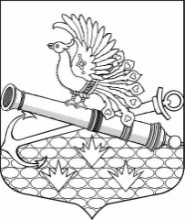 ГЛАВА ВНУТРИГОРОДСКОГО МУНИЦИПАЛЬНОГО ОБРАЗОВАНИЯ ГОРОДА ФЕДЕРАЛЬНОГО ЗНАЧЕНИЯ САНКТ-ПЕТЕРБУРГА МУНИЦИПАЛЬНЫЙ ОКРУГ ОБУХОВСКИЙШЕСТОЙ СОЗЫВ2-й Рабфаковский переулок, дом 2, Санкт-Петербург, 192012, тел. (факс) 368-49-45http://мообуховский.рф    е-mail: info@moobuhovskiy.ru  РАСПОРЯЖЕНИЕ  15 марта 2024 г.                                                                                                           №  04 /01-05                                                                              Санкт-Петербург «О внесении изменений в распоряжение главы МО МО Обуховский от 26.10.2018 № 27/01-09 «О Порядке применения взысканий за совершение коррупционных правонарушений»       На основании статьи 27.1 Федерального закона от 02.03.2007 № 25-ФЗ «О муниципальной службе в Российской Федерации», статьи 13 Федерального закона от 25.12.2008 № 273-ФЗ "О противодействии коррупции", подпункта 3 пункта 2 статьи 19, пункта 2 и пункта 3 статьи 28 Устава МО МО Обуховский, ОБЯЗЫВАЮ: 1. Внести следующие изменения в приложение к распоряжению главы МО МО Обуховский от 26.10.2018 № 27/01-09 «О Порядке применения взысканий за совершение коррупционных правонарушений»:- пп.1 пункта 2 Порядка применения к муниципальным служащим МС МО МО Обуховский взысканий за совершение коррупционных правонарушений (далее - Порядок) изложить в следующей редакции: « 1) доклада о результатах проверки, проведенной должностным лицом, ответственным за профилактику коррупционных и иных правонарушений в МС МО МО Обуховский или в соответствии со статьей 13.4 Федерального закона от 25 декабря 2008 года № 273-ФЗ "О противодействии коррупции" уполномоченным подразделением Администрации Президента Российской Федерации»;- дополнить Порядок пунктом 10 следующего содержания:«10. Муниципальный служащий освобождается от ответственности за несоблюдение ограничений и запретов, требований о предотвращении или об урегулировании конфликта интересов и неисполнение обязанностей, установленных Федеральным законом от 02.03.2007 № 25-ФЗ  "О муниципальной службе в Российской Федерации" и другими федеральными законами в целях противодействия коррупции, в случае, если несоблюдение таких ограничений, запретов и требований, а также неисполнение таких обязанностей признается следствием не зависящих от него обстоятельств в порядке, предусмотренном частями 3 - 6 статьи 13 Федерального закона от 25 декабря 2008 года N 273-ФЗ «О противодействии коррупции».2. Настоящее распоряжение вступает в силу на следующий день после его официального опубликования (обнародования).3. Контроль за исполнением настоящего распоряжения оставляю за собой.Глава муниципального образования,исполняющий полномочия председателя муниципального совета                                                                                               В.Ю.Бакулин 